Smartes Heimkino-Vergnügen in jeder Größe:Panasonic ASW604W und ASW504Neue TV-Serien mit erweiterten Smart-TV-Funktionen und zusätzlichen Empfangswegen zum attraktiven PreisPRESSEINFORMATION
Nr. 152/FY 2013, März 2013Im Überblick:Panasonic ASW604W-Serie: Smarter Allrounder im coolen Premium-DesignSmart TV mit 100Hz blb und Dual Core Prozessor – Faszinierende Bilder und multimediale FunktionenMy Stream – Individuelle Programmvorschläge für persönliche VorliebenHD Triple Tuner und USB-Recording – Vielseitiger Empfang über DVB-S2 / -T2 / -C und Aufnahmemöglichkeit auf externe FestplatteRemote Sharing – Fotos, Videos oder Nachrichten von Ihrem Smartphone oder Tablet von überall unterwegs auf Ihren TV sendenIntegriertes W-LAN – Drahtlose Vernetzung mit DLNA, Web-Browser, Apps und HbbTVSmarte Eco-Funktionen und Energieeffizienzklasse A+ (32˝: A)Diesen Pressetext und die Pressefotos (downloadfähig mit 300 dpi) finden Sie im Internet unter www.presse.panasonic.deHamburg, März 2013 –Die neuen VIERA LED LCD-TV Serien ASW504 und ASW604W begeistern als smarter TV-Einstieg mit ausgereifter LED-Technik und hoher Vernetzung zu einem attraktiven Preis. Innovative Funktionen wie Remote Sharing, der nochmals optimierte MyHomeScreen und erweiterte Empfangsmöglichkeiten erhöhen Komfort und Bedienung – gleichgültig, ob als Hauptgerät im Wohnzimmer oder Zweitgerät im Schlaf-, Kinder oder Arbeitszimmer. Zur Wahl stehen Diagonalen von 60 cm (24 Zoll) bis 126 cm (50 Zoll).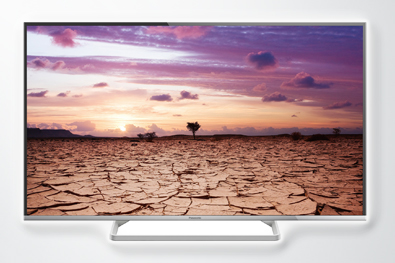 Die LED-LCD-Fernseher der ASW504-Serie präsentieren sich in klassischem Piano-Black, während die ASW604W-Modellreihe mit coolem Premium-Design in Silky White die Blicke auf sich zieht. Durch das moderne Design mit schmalem Rahmen fügen sie sich perfekt in jede Wohnlandschaft ein. Zudem sind sie mit Bildschirmgrößen zwischen 60 cm (24 Zoll) und 126 cm (50 Zoll) (ASW504) sowie 80, 98 und 105 cm (32, 39 und 42 Zoll) (ASW604W) für jede Wohnraumgröße geeignet. Die leistungsfähige Bildverarbeitung mit 100 Hz blb sorgt für ein natürliches und homogenes Bild sowie atemberaubende Details auch bei schnellen Bewegungen. Dank integriertem HD Triple-Tuner sind die Geräte für jeden Empfangsweg geeignet. Neben HD-Tuner für Satelliten- und Kabelempfang bieten sie, wie alle Panasonic-TVs des Modelljahres 2014, einen DVB-T2-Empfänger für hochauflösende Antennen-Signale. Noch flexibler zeigt sich der ASW504, der darüber hinaus mit einem SAT>IP-Client ausgestattet ist und damit ins Heimnetzwerk eingespeiste Fernsehsignale entschlüsselt. Somit ist es möglich, Satelliten-Fernsehen auch in Räumen ohne SAT-Anschluss zu empfangen. Panasonic ist der erste TV-Hersteller überhaupt, der offiziell als SAT>IP Client zertifiziert wurde.In Verbindung mit einer externen USB-Festplatte zeichnen die Geräte Fernsehsendungen auf oder halten das Live-Programm kurzzeitig an. Für noch mehr Unterhaltung sorgt HbbTV, welches das klassische Fernsehprogramm mit dem Internet verbindet und Zusatzinformationen sowie die Mediatheken vieler Sendeanstalten frei Haus auf den Bildschirm holt.Internet und MultimediaDie Geräte der Serie ASW504 und ASW604W begeistern schon ab der kleinsten Bildgröße durch hohe Vernetzung und vielfältigen Multimediafunktionen. Integriertes WLAN ermöglicht die kabellose Verbindung mit DLNA, WebBrowser, Apps und HbbTV. Der Zuschauer surft bequem vom Sofa aus im Internet, ruft eine ständig steigende Zahl von Apps auf, oder genießt Multimedia-Inhalte wie Fotos, Filme oder Musik, die auf einem im heimischen Netzwerk eingebundenen Gerät oder einem USB-Medium gespeichert sind. Im Haus lassen sich per Swipe & Share Medieninhalte blitzschnell vom Tablet oder Smartphone zum Bildschirm schicken. Damit noch nicht genug: Auch von unterwegs lassen sich Nachrichten, Videos und Bilder mit dem innovativen Remote Sharing zum Panasonic-TV senden. Die Inhalte werden in der Panasonic Cloud gespeichert und man hat von jedem angemeldeten Fernsehgerät sowie der optimal eingebundenen VIERA Remote App 2 Zugriff auf seine Daten. Nie war es einfacher, wichtige Momente mit Freunden oder Familie sofort zu teilen – von überall – weltweit. Auch wer auf klassische Verbindungen wie HDMI und USB setzt, wird bei den Modellen fündig. Die ASW604W Serie punktet dabei mit zusätzlichen Anschlussmöglichkeiten.Komfortable BedienungIm Überblick:Panasonic ASW504-Serie: Smartes Heimkino-Vergnügen in jeder GrößeSmart TV mit 100Hz blb – Atemberaubende Details auch bei schnellen SzenenHD Triple Tuner und SAT>IP Client – Vielseitiger Empfang über DVB-S2 / -T2 / -C oder SAT>IP SignaleMy Home Screen – Individuellen Startbildschirm gestalten, um auf meistgenutzte TV-Inhalte oder Apps auf einen Klick zuzugreifenUSB-Recording – Aufnahmemöglichkeit auf externe FestplatteIntegriertes W-LAN – Drahtlose Vernetzung mit DLNA, Web-Browser, Apps und HbbTVSmarte Eco-Funktionen und Energieeffizienzklasse A+Die Bedienung setzt, wie von Panasonic gewohnt, Maßstäbe. Das kinderleichte Bedienkonzept hilft auch Einsteigern und technischen Laien, mit der riesigen Funktionsvielfalt zurecht zu kommen. Dafür sorgt unter anderem der im letzten Jahr eingeführte und nochmals optimierte MyHomeScreen, der Startbildschirm, der nach individuellen Vorlieben personalisiert werden kann. So erscheinen für jedes Familienmitglied nur die Inhalte, die es wirklich interessiert. Die Gestaltung des MyHomeScreen hat Panasonic jetzt durch eine Online-Bibliothek weiter perfektioniert. Zahlreiche Designs rund um die Themenwelten Fußball, Twitter, Spiele, Facebook oder YouTube stehen zum Download bereit. Für jedes Familenmitglied ist etwas dabei. Beim ASW604W wird dank Dual-Core-Prozessor und MyStream (nur ASW604W) der tägliche Umgang mit dem Fernsehgerät weiter vereinfacht. Auf Wunsch erfasst MyStream die persönlichen Sehgewohnheiten und schlägt dem Zuschauer Sendungen vor, die ihm gefallen werden – individuell für jedes Familienmitglied. Mit Hilfe der VIERA Remote App 2 und der neuen MyButton-Funktion legt man seine Favoriten fest und erleichtert so die Programmauswahl. MyStream beschränkt sich jedoch nicht nur auf das Fernsehprogramm, sondern integriert ebenfalls Aufzeichnungen, Online-Inhalte und Fotos. Darüber hinaus punktet der ASW604W mit innovativer Sprachführung und –steuerung. Diese liest nicht nur einzelne Worte, sondern ganze Texte vor. Per Sprachbefehl über die VIERA Remote App 2 kann zudem das Fernsehgerät gesteuert werden. Wer dennoch Hilfe benötigt, greift auf die elektronische Bedienungsanleitung eHelp zurück, die im gesamten Menü zur Verfügung steht.SparsamDer Umweltaspekt spielt bei Panasonic stets eine große Rolle bei allen Aktivitäten. So auch bei den neuen TV-Serien ASW604W und ASW504. Die smarten Eco-Funktionen sowie intelligente Stromsparschaltungen helfen dabei, Energie zu sparen und Umwelt und Geldbeutel zu schonen. Ein Umgebungslichtsenor erkennt automatisch, wie hell das Bild sein sollte und passt die Darstellung an. Zudem verbrauchen angeschlossene Geräte nur dann Strom, wenn sie auch wirklich benötigt werden. Die Modelle ASW604W sowie ASW504 erreichen die Energieeffizenzklasse A+ (TX-32ASW604W: A).Unverbindliche Preisempfehlung und VerfügbarkeitTX-50ASW504,  UVP 849 Euro, ab Ende März 2014TX-42ASW504,  UVP 649 Euro, ab Mitte März 2014TX-39ASW504,  UVP 599 Euro, ab Mitte März 2014TX-32ASW504,  UVP 449 Euro, ab Mitte März 2014TX-24ASW504,  UVP 419 Euro, ab Ende März 2014TX-42ASW604W - UVP 849 Euro, ab Anfang März 2014TX-39ASW604W,  UVP 749 Euro, ab Mitte März 2014TX-32ASW604W,  UVP 579 Euro, ab Mitte März 2014Technische Daten VIERA ASW604W- und ASW504-SerieStand März 2014: Änderungen und Irrtümer vorbehaltenÜber Panasonic:Die Panasonic Corporation gehört zu den weltweit führenden Unternehmen in der Entwicklung und Produktion elektronischer Technologien und Lösungen für Kunden in den Geschäftsfeldern Residential, Non-Residential, Mobility und Personal Applications. Seit der Gründung im Jahr 1918 expandierte Panasonic weltweit und unterhält inzwischen über 500 Konzernunternehmen auf der ganzen Welt. Im abgelaufenen Geschäftsjahr (Ende 31. März 2013) erzielte das Unternehmen einen konsolidierten Netto-Umsatz von 7,30 Billionen Yen/68 Milliarden EUR. Panasonic hat den Anspruch, durch Innovationen über die Grenzen der einzelnen Geschäftsfelder hinweg Mehrwerte für den Alltag und die Umwelt seiner Kunden zu schaffen. Weitere Informationen über das Unternehmen sowie die Marke Panasonic finden Sie unter www.panasonic.net. Weitere Informationen:Panasonic DeutschlandEine Division der Panasonic Marketing Europe GmbHWinsbergring 1522525 HamburgAnsprechpartner für Presseanfragen:
Michael Langbehn
Tel.: 040 / 8549-0 
E-Mail: presse.kontakt@eu.panasonic.comASW604WASW504 BILD UND TON BILD UND TON BILD UND TONPanelLED LCDLED LCDBildverhältnis16:916:9Bildwiederholfrequenz100 Hz BLB100 Hz BLBBild ModiDynamik / Normal / Kino / True Cinema / Benutzerdef.Dynamik / Normal / Kino / True Cinema / Benutzerdef.Clear Panel••High Contrast••Content Optimiser••Rauschunterdrückung••LautsprechersystemV-AudioV-AudioDolby Digital Plus*1/ DTS 2.0+Digital Out™*2Dolby Digital Plus/ DTS 2.0+Digital Out™Dolby Digital Plus/ DTS 2.0+Digital Out™Sound ModiStandard / Musik / Sprache / BenutzerStandard / Musik / Sprache / Benutzer EASY OPERATION  EASY OPERATION  EASY OPERATION my Home Screen••my Stream*3•—Sprachsteuerung•—Sprachführung••EPG••eHelp••Menüsprachen26 Sprachen*1426 Sprachen*14NETWORKING  NETWORKING  NETWORKING  TunerHD Triple Tuner (DVB-T / -T2 / DVB-S2 / DVB-C)HD Triple Tuner (DVB-T / -T2 / DVB-S2 / DVB-C)SAT>IP—• (Client)Einkabelfunktion für DVB-S••SignalverarbeitungDual-Core—Integriertes W-LAN••my Home Cloud••Remote Sharing••Panasonic TV Remote 2 (App)••Swipe & Share••NETWORKING  NETWORKING  NETWORKING  Internet Apps••Web Browser*5••Spiegelung (Display Mirroring)••Network File Sharing • (Client)• (Client)DLNA• (RUI2.0 / DTCP-IP / DMP / DMR / DMS)• (RUI2.0 / DTCP-IP / DMP / DMR / DMS)Media Player (Picture/Movie/Music)••Support FormatAVI/MKV/WMV/MP4/M4v/FLV/3GPP/VRO/VOB/TS/PS, MP3/AAC/WMA Pro/FLAC/WAV, JPEGAVI/MKV/WMV/MP4/M4v/FLV/3GPP/VRO/VOB/TS/PS, MP3/AAC/WMA Pro/FLAC/WAV, JPEGHbbTV••Videotext-Seitenspeicher1000P1000PUSB Recording••TV-Signal abhängige Aufnahme / Timer-Aufnahme*8• (nur für D via DVB-T/-C) / •• (nur für D via DVB-T/-C) / •Multi WindowPATPATHotel Mode••VIERA Link••Kindersicherung•• ECO  ECO  ECO HerstellerPanasonicPanasonicModellbezeichnungTX-42ASW604W
TX-39ASW604W
TX-32ASW604WTX-50ASW504
TX-42ASW504
TX-39ASW504
TX-32ASW504
TX-24ASW504EU Energieeffizienzklasse42": A+
39": A+
32": AA+Sichtbare Bildschirmdiagonale in cm / in Zoll42": 105 cm / 42"
39": 98 cm / 39"
32": 80 cm / 32"50": 126 cm / 50"
42": 106 cm / 42"
39": 98 cm / 39"
32": 80 cm / 32"
24": 60 cm / 24"Leistungsaufnahme durchschnittlich* (Watt)*942": 55 W
39": 48 W
32": 44 W50": 63 W
42": 47 W
39": 41 W
32": 30 W
24": 17 W ECO  ECO  ECO Jährlicher Energieverbrauch (kWh)*1042": 76 kWh/Jahr
39": 67 kWh/Jahr
32": 62 kWh/Jahr50": 87 kWh/Jahr
42": 65 kWh/Jahr
39": 56 kWh/Jahr
32": 44 kWh/Jahr
24": 24 kWh/JahrLeistungsaufnahme im Standby (Watt)42": 0,20 W
39": 0,20 W
32": 0,30 W50": 0,30 W
42": 0,20 W
39": 0,25 W
32": 0,30 W
24": 0,25 WLeistungsaufnahme im Aus-Zustand (Watt)42": 0,20 W
39": 0,20 W
32": 0,30 W50": 0,30 W
42": 0,20 W
39": 0,25 W
32": 0,30 W
24": 0,25 WBildschirmauflösung / Pixel (BxH)1,920 (W) x 1,080 (H)50", 42", 39": 1,920 (W) x 1,080 (H)
32", 24": 1,366 (W) x 768 (H)StromversorgungAC 220 - 240 V, 50/60 HzAC 220 - 240 V, 50/60 HzLeistungsaufnahme maximal (Watt)42": 93 W
39": 82 W
32": 82 W50": 105 W
42": 102 W
39": 82 W
32": 52 W
24": 54 WMonatliche Stromkosten bei 4h/Tag und 26 Ct/kWh42": 1,65 €
39": 1,45 €
32": 1,34 €50": 1,89 €
42": 1,41 €
39": 1,21 €
32": 0,95 €
24": 0,52 €Umgebungslichtsensor•• DESIGN DESIGN DESIGNTV Design / Hauptfarbe TVNarrow Bezel Design / Silky WhiteNarrow Bezel Design / Piano-BlackHauptfarbe SockelSilky WhitePiano-Black ANSCHLÜSSE ANSCHLÜSSE ANSCHLÜSSEHDMI3 (Rückseite)2 (Rückseite)Support FeatureAudio Return Channel (Eingang 2)Audio Return Channel (Eingang 2)USB2 (side; USB 2.0 x 2)1 (side; USB 2.0 x 1)LAN Anschluss1 (Rückseite)1 (Rückseite)CI Plus  (Version 1.3)1 (CI Plus, Version 1.3)1 (CI Plus, Version 1.3)AV 1 (Scart) mit AV IN/OUT; RGB IN1 (Rückseite)1 (Rückseite)AV2 (Audio-,Video-,YUV-Komponenten-Eingang)1 (Rückseite)1 (Rückseite) ANSCHLÜSSE ANSCHLÜSSE ANSCHLÜSSEOptischer Digitalausgang1 (Rückseite)1 (Rückseite)Kopfhörerausgang / getrennt regelbar1 (seitlich)1 (seitlich) ALLGEMEINES  ALLGEMEINES  ALLGEMEINES Optionales Zubehör: USB KommunikationskameraTY-CC20WTY-CC20WBreite x Höhe x Tiefe (ohne Sockel)42": 947 x 552 x 53 mm
39": 886 x 516 x 53 mm
32": 733 x 436 x 59 mm50": 1,126 x 652 x 53 mm
42": 963 x 566 x 69 mm
39": 886 x 516 x 53 mm
32": 727 x 432 x 67 mm
24": 562 x 344 x 59 mmBreite x Höhe x Tiefe (mit Standardsockel)42": 947 x 597 x 247 mm
39": 886 x 560 x 247 mm
32": 733 x 505 x 184 mm50": 1,126 x 697 x 260 mm
42": 963 x 610 x 247 mm
39": 886 x 560 x 247 mm
32": 727 x 465 x 194 mm
24": 562 x 409 x 180 mmGewicht Display42": 12,0 kg
39": 10,0 kg
32": 6,5 kg50": 15,0 kg
42": 9,0 kg
39": 10,0 kg
32": 5,0 kg
24": 4,5 kgGewicht mit Sockel42": 13,0 kg
39": 11,0 kg
32": 7,0 kg50": 16,0 kg
42": 10,5 kg
39": 11,0 kg
32": 5,5 kg
24": 5,0 kgVESA-Norm••Gedruckte Bedienungsanleitung inklusive (Sprachen)• (Deutsch / Italienisch / Französisch /Russisch)• (Deutsch / Italienisch / Französisch /Russisch)*1 “Dolby” und das DD Symbol sind eingetragene Warenzeichen der Dolby Laboratories.*1 “Dolby” und das DD Symbol sind eingetragene Warenzeichen der Dolby Laboratories.*2 For DTS patents, see http://patents.dts.com. Manufactured under license from DTS Licensing Limited. DTS, the Symbol, & DTS and the Symbol together are registered trademarks, and DTS 2.0+Digital Out is a trademark of DTS, Inc. © DTS, Inc. All Rights Reserved.*2 For DTS patents, see http://patents.dts.com. Manufactured under license from DTS Licensing Limited. DTS, the Symbol, & DTS and the Symbol together are registered trademarks, and DTS 2.0+Digital Out is a trademark of DTS, Inc. © DTS, Inc. All Rights Reserved.*3 Der angezeigte Inhalt hängt von der jeweiligen Region und den Services ab.*3 Der angezeigte Inhalt hängt von der jeweiligen Region und den Services ab.*4 Live TV Streaming ist abhängig von den Rechten und der Erlaubnis des jeweiligen Landes, des Broadcasters, des Inhalteanbieters und des Inhaltes *4 Live TV Streaming ist abhängig von den Rechten und der Erlaubnis des jeweiligen Landes, des Broadcasters, des Inhalteanbieters und des Inhaltes *5 Der Web Browser kann einige Seiten nicht korrekt anzeigen. Der vom VIERA Web Browser angezeigte Inhalt hängt von den folgenden Bedingungen ab:*5 Der Web Browser kann einige Seiten nicht korrekt anzeigen. Der vom VIERA Web Browser angezeigte Inhalt hängt von den folgenden Bedingungen ab:- Der angezeigte Inhalt kann von Modell zu Modell variieren,- Der angezeigte Inhalt kann von Modell zu Modell variieren,- Der angezeigte Inhalt kann sich vom PC-Inhalt unterscheiden.- Der angezeigte Inhalt kann sich vom PC-Inhalt unterscheiden.- Der angezeigte Inhalt kann limitiert sein.- Der angezeigte Inhalt kann limitiert sein.*6 HID (Human Interface Device Profile) kompatible Tastaturen werden unterstützt. A2DP (Advanced Audio Distribution Profile) kompatible Audio-Produkte werden unterstützt.*6 HID (Human Interface Device Profile) kompatible Tastaturen werden unterstützt. A2DP (Advanced Audio Distribution Profile) kompatible Audio-Produkte werden unterstützt.*8 Die TV-Signal abhängige Aufnahme (Accurate Recording) wird nur für DVB-S und DVB-C für Deutschland unterstützt. DVB-S wird nicht unterstützt.*8 Die TV-Signal abhängige Aufnahme (Accurate Recording) wird nur für DVB-S und DVB-C für Deutschland unterstützt. DVB-S wird nicht unterstützt.*9 Basierend auf IEC 62087 Ed.2.*9 Basierend auf IEC 62087 Ed.2.*10 Energieverbrauch in XYZ kWh pro Jahr, auf der Grundlage eines täglich vierstündigen Betriebs des Fernsehgerätes an 365 Tagen. Der tatsächliche Energieverbrauch hängt von der Art der Nutzung des Fernsehgerätes ab.*10 Energieverbrauch in XYZ kWh pro Jahr, auf der Grundlage eines täglich vierstündigen Betriebs des Fernsehgerätes an 365 Tagen. Der tatsächliche Energieverbrauch hängt von der Art der Nutzung des Fernsehgerätes ab.*11 Hier ist nicht das komplette Zubehör aufgelistet*11 Hier ist nicht das komplette Zubehör aufgelistet*12 Für Ungarisch, Rumänisch und Slowakisch ist nur Sprachführung (Voice Guidance) verfügbar.*12 Für Ungarisch, Rumänisch und Slowakisch ist nur Sprachführung (Voice Guidance) verfügbar.*13 Die Skype Kamera ist optional erhältlich.*13 Die Skype Kamera ist optional erhältlich.*14 26 Sprachen (en, de, it, es, fr, da, fi, sv, nl, hu, cs, ro, bg, pl, no, et, lv, lt, pt, tr, el, hr, ru, sk, sl, se)